Доклад о ситуации в экономике и на рынке труда в г.о. Звенигородпо состоянию на 10.03.2016 г.По данным центра занятости населения:На 10.03.2016 года:Численность граждан состоящих на учете на 10.03.2016 г. – 68 чел.        из них безработных граждан - 37 чел.Динамика численности граждан, состоящих на учете по безработицеВсего вакансий г.о. Звенигород – 53 ед.,в т. ч. по рабочим профессиям – 19 ед.,Уровень безработицы составил – 0,36%.Задолженности по выплате пенсий нет. Задолженности по выплате социальных пособий нет.Сведения по кредиторской задолженности (на 1 марта .)Кредиторская задолженность за февраль месяц по администрации составила    9 288,00 тыс. руб.Наибольшая кредиторская задолженность в следующих организациях: - ООО «Автодор – ККБ» 8 205,8 тыс. руб. – содержание дорог; - ООО «Управление и эксплуатация» - 227,8 тыс. руб. – техобслуживание многоквартирных домов;- МП «Управляющая компания города Звенигород» - 306,12 тыс. руб. – замена газового котла;- ООО СПГ «Стройразвитие» - 99,78 тыс. руб. – ремонт хоккейной коробки;- ООО «Жилстрой» - 99,9 тыс. руб. – уборка снега;- ООО «ЖЭУ-21 век» - 166,35 тыс. руб. – замена почтовых ящиков.Исполнение бюджета городского округа Звенигород по доходамНа 10.03.2016 г.Остаток средств на расчетном счете составил 54,7 млн. руб., в том числе местный бюджет 54,7 млн. руб.       	На 10.03.2016 с начала года поступило доходов всего 151,59 млн. руб.Налоговые доходы увеличились по сравнению с 2015 годом на 25,99% или на 18,34 млн. руб. и составили 88,88 млн. руб. с начала года.    В том числе:  - НДФЛ – 12,48 млн. руб. или 94,14% - Акцизы – 761,0 тыс.руб. или 100,79% - Налог взим. по упрощ. системе – 3,17 млн. руб. или 90,63%;  - Единый налог на вмененный доход – 5,05 млн. руб. или 88,7%; - Налог на имущество физ. лиц – 1,31 млн. руб. или 68,93%; - Земельный налог – 64,62 млн. руб. или 146,11%; - Прочие налоговые доходы – 1 483,0 тыс. руб. или 122,56%. Неналоговые доходы уменьшились по сравнению с 2015 годом на 12,03 млн. руб. и составили 18,49 млн. руб. с начала года.В том числе: -  Аренда земли – 5,91 млн. руб.; -  Аренда имущества – 0,61 млн. руб.; - Доходы от продажи матер. и немат. активов – 0,09 млн. руб. Прочие неналоговые доходы уменьшились по сравнению с 2015 годом на 10,42 млн. руб. и составили 11,87 млн. руб. с начала года.В том числе:- По инвестконтрактам – 9,26 млн. руб.Безвозмездные поступления составили 44 222 тыс. руб.  с начала года. В том числе:          - Перечисления из бюджетов др.уровн. – 44 648 тыс. руб.	 - Возврат субсидий и субвенций –  -426 тыс. руб.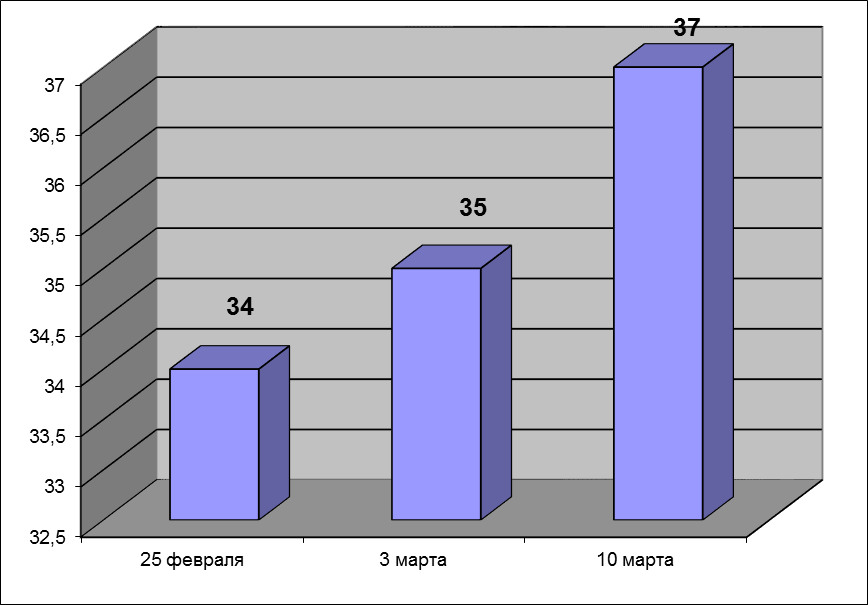 